附件：附件：附件：附件：附件：附件：附件：附件：附件：附件：附件：附件：附件：楚雄市城乡建设投资集团有限公司面向楚雄师范学院校园招聘工作人员岗位信息表楚雄市城乡建设投资集团有限公司面向楚雄师范学院校园招聘工作人员岗位信息表楚雄市城乡建设投资集团有限公司面向楚雄师范学院校园招聘工作人员岗位信息表楚雄市城乡建设投资集团有限公司面向楚雄师范学院校园招聘工作人员岗位信息表楚雄市城乡建设投资集团有限公司面向楚雄师范学院校园招聘工作人员岗位信息表楚雄市城乡建设投资集团有限公司面向楚雄师范学院校园招聘工作人员岗位信息表楚雄市城乡建设投资集团有限公司面向楚雄师范学院校园招聘工作人员岗位信息表楚雄市城乡建设投资集团有限公司面向楚雄师范学院校园招聘工作人员岗位信息表楚雄市城乡建设投资集团有限公司面向楚雄师范学院校园招聘工作人员岗位信息表楚雄市城乡建设投资集团有限公司面向楚雄师范学院校园招聘工作人员岗位信息表楚雄市城乡建设投资集团有限公司面向楚雄师范学院校园招聘工作人员岗位信息表楚雄市城乡建设投资集团有限公司面向楚雄师范学院校园招聘工作人员岗位信息表楚雄市城乡建设投资集团有限公司面向楚雄师范学院校园招聘工作人员岗位信息表序号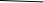 用人单位
名称计划招聘
岗位名称计划
招聘
人数招聘
人员
类型需求条件需求条件需求条件需求条件需求条件需求条件工作
地点备注序号用人单位
名称计划招聘
岗位名称计划
招聘
人数招聘
人员
类型性别
要求年龄
要求学历
要求专业
要求专业技术职称要求其他要求工作
地点备注1楚雄市城乡建设投资集团有限公司财务管理32020-2022届毕业生无无本科及以上会计学、财务管理、金融学楚雄市威楚大道72号2楚雄市城乡建设投资集团有限公司行政文员12020-2022届毕业生无无本科及以上汉语言文学、汉语国际教育、文秘、公共事业管理、工商管理、信息管理、旅游管理、政治学与行政学楚雄市威楚大道72号